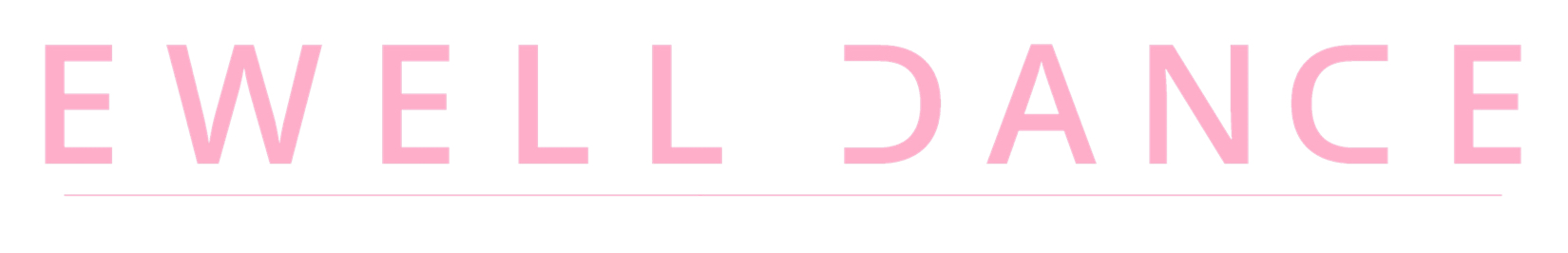 	Extra Show Rehearsals:1)If your child is in one of the following classes, they will be required to attend two extra rehearsalsThis rehearsal is for the Saturday Pre-primary’s and Primary's.Grade 1 Ballet,Grade 2 Ballet, Grade 3 Ballet, Grade 4 Ballet,Grade 5 Ballet.It is also for the Monday night Junior Street class.It is also for Wednesday Primary ballet class - (if you doing the show.)Ewell United Reformed Church, London RoadSaturday 11th and 25th January 11th.This will be from 11.30 - 12.30pm.…..2)Josie Pink, Erin Dutton Bilboa and Lauren Taylor will need to do an extra practise on:Thursday 9th January.Ewell United Reformed Church, London Road. KT17 2BE        18.30 – 19.30    Umbrella Dance - Modern Rehearsal.This is so the two classes doing the Modern dance together can practise together.…